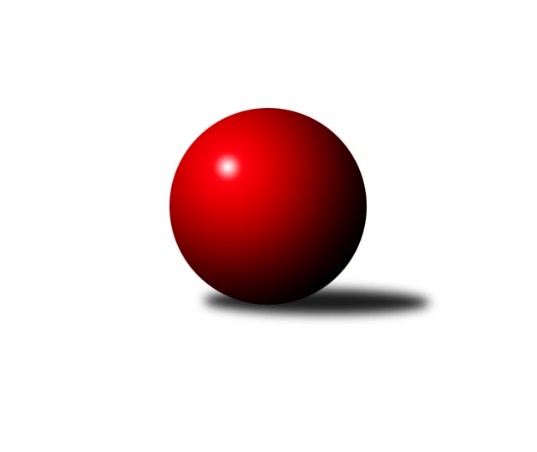 Č.5Ročník 2019/2020	24.5.2024 Jihočeský KP2 2019/2020Statistika 5. kolaTabulka družstev:		družstvo	záp	výh	rem	proh	skore	sety	průměr	body	plné	dorážka	chyby	1.	Kuželky Borovany B	5	4	0	1	26.0 : 14.0 	(34.0 : 26.0)	2522	8	1716	805	37.4	2.	TJ Sokol Chýnov A	5	3	1	1	26.0 : 14.0 	(36.0 : 24.0)	2432	7	1702	730	46.2	3.	TJ Centropen Dačice E	4	3	0	1	25.5 : 6.5 	(35.5 : 12.5)	2603	6	1776	827	27.8	4.	TJ Lokomotiva České Velenice B	5	3	0	2	25.0 : 15.0 	(40.0 : 20.0)	2565	6	1772	793	41.2	5.	TJ Jiskra Nová Bystřice B	5	3	0	2	23.5 : 16.5 	(32.0 : 28.0)	2502	6	1743	760	37.6	6.	TJ Spartak Trhové Sviny A	5	3	0	2	23.0 : 17.0 	(32.0 : 28.0)	2538	6	1743	795	42	7.	TJ Kunžak B	5	3	0	2	19.0 : 21.0 	(27.5 : 32.5)	2435	6	1712	723	49	8.	TJ Jiskra Nová Bystřice C	5	2	0	3	17.0 : 23.0 	(28.5 : 31.5)	2505	4	1761	744	43	9.	TJ Sokol Slavonice B	5	2	0	3	15.5 : 24.5 	(27.5 : 32.5)	2571	4	1778	794	36.6	10.	TJ Blatná C	4	1	1	2	12.0 : 20.0 	(18.0 : 30.0)	2432	3	1709	723	49	11.	KK Český Krumlov B	5	0	1	4	10.0 : 30.0 	(17.0 : 43.0)	2465	1	1735	730	57.8	12.	TJ Sokol Slavonice C	5	0	1	4	9.5 : 30.5 	(20.0 : 40.0)	2407	1	1702	705	52.8Tabulka doma:		družstvo	záp	výh	rem	proh	skore	sety	průměr	body	maximum	minimum	1.	TJ Lokomotiva České Velenice B	3	3	0	0	21.0 : 3.0 	(31.0 : 5.0)	2828	6	2917	2750	2.	TJ Sokol Chýnov A	3	3	0	0	19.0 : 5.0 	(22.5 : 13.5)	2493	6	2524	2476	3.	Kuželky Borovany B	3	3	0	0	16.5 : 7.5 	(21.0 : 15.0)	2484	6	2491	2475	4.	TJ Centropen Dačice E	2	2	0	0	15.0 : 1.0 	(22.0 : 2.0)	2766	4	2768	2764	5.	TJ Spartak Trhové Sviny A	2	2	0	0	14.0 : 2.0 	(19.0 : 5.0)	2466	4	2496	2436	6.	TJ Kunžak B	2	2	0	0	10.0 : 6.0 	(12.0 : 12.0)	2504	4	2505	2503	7.	TJ Jiskra Nová Bystřice B	3	2	0	1	15.0 : 9.0 	(19.0 : 17.0)	2555	4	2685	2475	8.	TJ Jiskra Nová Bystřice C	2	1	0	1	8.0 : 8.0 	(11.5 : 12.5)	2479	2	2487	2471	9.	TJ Sokol Slavonice B	3	1	0	2	8.5 : 15.5 	(19.5 : 16.5)	2538	2	2575	2466	10.	TJ Blatná C	2	0	1	1	6.0 : 10.0 	(10.0 : 14.0)	2461	1	2474	2448	11.	KK Český Krumlov B	2	0	1	1	6.0 : 10.0 	(10.0 : 14.0)	2391	1	2392	2389	12.	TJ Sokol Slavonice C	2	0	0	2	3.5 : 12.5 	(7.5 : 16.5)	2463	0	2482	2444Tabulka venku:		družstvo	záp	výh	rem	proh	skore	sety	průměr	body	maximum	minimum	1.	TJ Centropen Dačice E	2	1	0	1	10.5 : 5.5 	(13.5 : 10.5)	2522	2	2586	2458	2.	Kuželky Borovany B	2	1	0	1	9.5 : 6.5 	(13.0 : 11.0)	2541	2	2564	2517	3.	TJ Jiskra Nová Bystřice B	2	1	0	1	8.5 : 7.5 	(13.0 : 11.0)	2476	2	2539	2412	4.	TJ Sokol Slavonice B	2	1	0	1	7.0 : 9.0 	(8.0 : 16.0)	2588	2	2686	2490	5.	TJ Blatná C	2	1	0	1	6.0 : 10.0 	(8.0 : 16.0)	2418	2	2508	2327	6.	TJ Jiskra Nová Bystřice C	3	1	0	2	9.0 : 15.0 	(17.0 : 19.0)	2513	2	2544	2479	7.	TJ Kunžak B	3	1	0	2	9.0 : 15.0 	(15.5 : 20.5)	2412	2	2532	2344	8.	TJ Spartak Trhové Sviny A	3	1	0	2	9.0 : 15.0 	(13.0 : 23.0)	2561	2	2711	2360	9.	TJ Sokol Chýnov A	2	0	1	1	7.0 : 9.0 	(13.5 : 10.5)	2401	1	2407	2395	10.	TJ Sokol Slavonice C	3	0	1	2	6.0 : 18.0 	(12.5 : 23.5)	2401	1	2436	2337	11.	TJ Lokomotiva České Velenice B	2	0	0	2	4.0 : 12.0 	(9.0 : 15.0)	2434	0	2506	2362	12.	KK Český Krumlov B	3	0	0	3	4.0 : 20.0 	(7.0 : 29.0)	2490	0	2530	2445Tabulka podzimní části:		družstvo	záp	výh	rem	proh	skore	sety	průměr	body	doma	venku	1.	Kuželky Borovany B	5	4	0	1	26.0 : 14.0 	(34.0 : 26.0)	2522	8 	3 	0 	0 	1 	0 	1	2.	TJ Sokol Chýnov A	5	3	1	1	26.0 : 14.0 	(36.0 : 24.0)	2432	7 	3 	0 	0 	0 	1 	1	3.	TJ Centropen Dačice E	4	3	0	1	25.5 : 6.5 	(35.5 : 12.5)	2603	6 	2 	0 	0 	1 	0 	1	4.	TJ Lokomotiva České Velenice B	5	3	0	2	25.0 : 15.0 	(40.0 : 20.0)	2565	6 	3 	0 	0 	0 	0 	2	5.	TJ Jiskra Nová Bystřice B	5	3	0	2	23.5 : 16.5 	(32.0 : 28.0)	2502	6 	2 	0 	1 	1 	0 	1	6.	TJ Spartak Trhové Sviny A	5	3	0	2	23.0 : 17.0 	(32.0 : 28.0)	2538	6 	2 	0 	0 	1 	0 	2	7.	TJ Kunžak B	5	3	0	2	19.0 : 21.0 	(27.5 : 32.5)	2435	6 	2 	0 	0 	1 	0 	2	8.	TJ Jiskra Nová Bystřice C	5	2	0	3	17.0 : 23.0 	(28.5 : 31.5)	2505	4 	1 	0 	1 	1 	0 	2	9.	TJ Sokol Slavonice B	5	2	0	3	15.5 : 24.5 	(27.5 : 32.5)	2571	4 	1 	0 	2 	1 	0 	1	10.	TJ Blatná C	4	1	1	2	12.0 : 20.0 	(18.0 : 30.0)	2432	3 	0 	1 	1 	1 	0 	1	11.	KK Český Krumlov B	5	0	1	4	10.0 : 30.0 	(17.0 : 43.0)	2465	1 	0 	1 	1 	0 	0 	3	12.	TJ Sokol Slavonice C	5	0	1	4	9.5 : 30.5 	(20.0 : 40.0)	2407	1 	0 	0 	2 	0 	1 	2Tabulka jarní části:		družstvo	záp	výh	rem	proh	skore	sety	průměr	body	doma	venku	1.	TJ Lokomotiva České Velenice B	0	0	0	0	0.0 : 0.0 	(0.0 : 0.0)	0	0 	0 	0 	0 	0 	0 	0 	2.	Kuželky Borovany B	0	0	0	0	0.0 : 0.0 	(0.0 : 0.0)	0	0 	0 	0 	0 	0 	0 	0 	3.	TJ Jiskra Nová Bystřice C	0	0	0	0	0.0 : 0.0 	(0.0 : 0.0)	0	0 	0 	0 	0 	0 	0 	0 	4.	TJ Sokol Chýnov A	0	0	0	0	0.0 : 0.0 	(0.0 : 0.0)	0	0 	0 	0 	0 	0 	0 	0 	5.	KK Český Krumlov B	0	0	0	0	0.0 : 0.0 	(0.0 : 0.0)	0	0 	0 	0 	0 	0 	0 	0 	6.	TJ Sokol Slavonice B	0	0	0	0	0.0 : 0.0 	(0.0 : 0.0)	0	0 	0 	0 	0 	0 	0 	0 	7.	TJ Spartak Trhové Sviny A	0	0	0	0	0.0 : 0.0 	(0.0 : 0.0)	0	0 	0 	0 	0 	0 	0 	0 	8.	TJ Kunžak B	0	0	0	0	0.0 : 0.0 	(0.0 : 0.0)	0	0 	0 	0 	0 	0 	0 	0 	9.	TJ Sokol Slavonice C	0	0	0	0	0.0 : 0.0 	(0.0 : 0.0)	0	0 	0 	0 	0 	0 	0 	0 	10.	TJ Jiskra Nová Bystřice B	0	0	0	0	0.0 : 0.0 	(0.0 : 0.0)	0	0 	0 	0 	0 	0 	0 	0 	11.	TJ Blatná C	0	0	0	0	0.0 : 0.0 	(0.0 : 0.0)	0	0 	0 	0 	0 	0 	0 	0 	12.	TJ Centropen Dačice E	0	0	0	0	0.0 : 0.0 	(0.0 : 0.0)	0	0 	0 	0 	0 	0 	0 	0 Zisk bodů pro družstvo:		jméno hráče	družstvo	body	zápasy	v %	dílčí body	sety	v %	1.	Karel Jirkal 	Kuželky Borovany B 	5	/	5	(100%)	9	/	10	(90%)	2.	Zdeněk Pospíchal 	TJ Centropen Dačice E 	4	/	4	(100%)	6	/	8	(75%)	3.	Stanislav Dvořák 	TJ Centropen Dačice E 	4	/	4	(100%)	6	/	8	(75%)	4.	Oldřich Roubek 	TJ Sokol Chýnov A 	4	/	5	(80%)	9	/	10	(90%)	5.	Roman Osovský 	TJ Lokomotiva České Velenice B 	4	/	5	(80%)	8	/	10	(80%)	6.	Rudolf Baldík 	TJ Lokomotiva České Velenice B 	4	/	5	(80%)	8	/	10	(80%)	7.	Gabriela Filakovská 	TJ Jiskra Nová Bystřice B 	4	/	5	(80%)	7	/	10	(70%)	8.	Pavel Bronec 	TJ Sokol Chýnov A 	4	/	5	(80%)	7	/	10	(70%)	9.	Martin Soukup 	Kuželky Borovany B 	4	/	5	(80%)	6	/	10	(60%)	10.	Dušan Straka 	TJ Sokol Chýnov A 	4	/	5	(80%)	6	/	10	(60%)	11.	Tomáš Kopáček 	TJ Jiskra Nová Bystřice B 	4	/	5	(80%)	5.5	/	10	(55%)	12.	Josef Brtník 	TJ Kunžak B 	4	/	5	(80%)	5	/	10	(50%)	13.	Pavlína Marková 	TJ Centropen Dačice E 	3.5	/	4	(88%)	6	/	8	(75%)	14.	Petr Vojtíšek 	TJ Centropen Dačice E 	3	/	3	(100%)	5	/	6	(83%)	15.	Pavel Bečák 	KK Český Krumlov B 	3	/	3	(100%)	3	/	6	(50%)	16.	Lukáš Holý 	TJ Lokomotiva České Velenice B 	3	/	4	(75%)	6	/	8	(75%)	17.	Jiří Novotný 	TJ Lokomotiva České Velenice B 	3	/	4	(75%)	6	/	8	(75%)	18.	Jan Havlíček st.	TJ Jiskra Nová Bystřice C 	3	/	4	(75%)	5	/	8	(63%)	19.	Jiří Minařík 	TJ Blatná C 	3	/	4	(75%)	4	/	8	(50%)	20.	Denisa Šimečková 	TJ Spartak Trhové Sviny A 	3	/	4	(75%)	4	/	8	(50%)	21.	Josef Troup 	TJ Spartak Trhové Sviny A 	3	/	5	(60%)	7	/	10	(70%)	22.	David Marek 	TJ Lokomotiva České Velenice B 	3	/	5	(60%)	6	/	10	(60%)	23.	Marek Augustin 	TJ Jiskra Nová Bystřice B 	3	/	5	(60%)	6	/	10	(60%)	24.	Jakub Zadák 	KK Český Krumlov B 	3	/	5	(60%)	6	/	10	(60%)	25.	Karel Hanzal 	TJ Kunžak B 	3	/	5	(60%)	6	/	10	(60%)	26.	Jan Dvořák 	TJ Spartak Trhové Sviny A 	3	/	5	(60%)	4	/	10	(40%)	27.	Jindřich Soukup 	Kuželky Borovany B 	2.5	/	4	(63%)	4	/	8	(50%)	28.	Stanislav Tichý 	TJ Sokol Slavonice C 	2.5	/	5	(50%)	3	/	10	(30%)	29.	František Vávra 	TJ Spartak Trhové Sviny A 	2	/	2	(100%)	4	/	4	(100%)	30.	Ivana Dvořáková 	TJ Sokol Chýnov A 	2	/	2	(100%)	2	/	4	(50%)	31.	Michal Dostál 	TJ Sokol Slavonice B 	2	/	2	(100%)	2	/	4	(50%)	32.	Jaroslav Pýcha 	TJ Blatná C 	2	/	2	(100%)	2	/	4	(50%)	33.	Miroslav Kolář 	TJ Centropen Dačice E 	2	/	3	(67%)	5	/	6	(83%)	34.	Miloš Rozhoň 	TJ Blatná C 	2	/	3	(67%)	5	/	6	(83%)	35.	Jan Kobliha 	Kuželky Borovany B 	2	/	3	(67%)	4	/	6	(67%)	36.	Pavel Stodolovský 	TJ Spartak Trhové Sviny A 	2	/	3	(67%)	4	/	6	(67%)	37.	Rudolf Borovský 	TJ Sokol Slavonice B 	2	/	3	(67%)	4	/	6	(67%)	38.	Karel Cimbálník 	TJ Sokol Slavonice B 	2	/	4	(50%)	6	/	8	(75%)	39.	Josef Ivan 	TJ Jiskra Nová Bystřice C 	2	/	4	(50%)	5	/	8	(63%)	40.	Michaela Kopečná 	TJ Centropen Dačice E 	2	/	4	(50%)	4.5	/	8	(56%)	41.	Marek Běhoun 	TJ Jiskra Nová Bystřice B 	2	/	4	(50%)	4.5	/	8	(56%)	42.	Jan Kouba 	KK Český Krumlov B 	2	/	4	(50%)	4	/	8	(50%)	43.	Jiří Melhuba 	TJ Jiskra Nová Bystřice C 	2	/	4	(50%)	4	/	8	(50%)	44.	Michal Baudyš 	TJ Jiskra Nová Bystřice C 	2	/	4	(50%)	4	/	8	(50%)	45.	Petr Tomek 	TJ Jiskra Nová Bystřice C 	2	/	5	(40%)	6	/	10	(60%)	46.	Petra Holá 	TJ Lokomotiva České Velenice B 	2	/	5	(40%)	5	/	10	(50%)	47.	Jitka Šimková 	Kuželky Borovany B 	2	/	5	(40%)	5	/	10	(50%)	48.	Jindra Kovářová 	TJ Sokol Slavonice B 	2	/	5	(40%)	5	/	10	(50%)	49.	Miroslav Mašek 	TJ Sokol Chýnov A 	2	/	5	(40%)	5	/	10	(50%)	50.	Josef Smažil 	TJ Sokol Slavonice C 	2	/	5	(40%)	5	/	10	(50%)	51.	Jiří Pšenčík 	TJ Sokol Slavonice C 	2	/	5	(40%)	3.5	/	10	(35%)	52.	Karolína Stellnerová 	TJ Jiskra Nová Bystřice B 	1.5	/	3	(50%)	2	/	6	(33%)	53.	Kateřina Matoušková 	TJ Sokol Slavonice B 	1.5	/	4	(38%)	2.5	/	8	(31%)	54.	Richard Paul 	TJ Jiskra Nová Bystřice B 	1	/	1	(100%)	2	/	2	(100%)	55.	Blanka Mašková 	TJ Sokol Chýnov A 	1	/	1	(100%)	2	/	2	(100%)	56.	Vít Beranovský 	TJ Centropen Dačice E 	1	/	1	(100%)	2	/	2	(100%)	57.	Tomáš Tichý 	KK Český Krumlov B 	1	/	1	(100%)	1	/	2	(50%)	58.	Gabriela Kroupová 	TJ Spartak Trhové Sviny A 	1	/	1	(100%)	1	/	2	(50%)	59.	František Šotola 	TJ Jiskra Nová Bystřice B 	1	/	1	(100%)	1	/	2	(50%)	60.	Marek Rojdl 	TJ Spartak Trhové Sviny A 	1	/	1	(100%)	1	/	2	(50%)	61.	Jovana Vilímková 	TJ Kunžak B 	1	/	1	(100%)	1	/	2	(50%)	62.	Marek Kopta 	TJ Spartak Trhové Sviny A 	1	/	2	(50%)	2	/	4	(50%)	63.	Zuzana Koptová 	TJ Spartak Trhové Sviny A 	1	/	2	(50%)	2	/	4	(50%)	64.	Jan Havlíček ml.	TJ Jiskra Nová Bystřice B 	1	/	2	(50%)	2	/	4	(50%)	65.	David Drobilič 	TJ Sokol Slavonice B 	1	/	2	(50%)	2	/	4	(50%)	66.	Jiří Brát 	TJ Kunžak B 	1	/	2	(50%)	2	/	4	(50%)	67.	Jiří Malovaný 	Kuželky Borovany B 	1	/	2	(50%)	1	/	4	(25%)	68.	Ondřej Mrkva 	TJ Kunžak B 	1	/	2	(50%)	1	/	4	(25%)	69.	Vendula Burdová 	TJ Sokol Chýnov A 	1	/	3	(33%)	4	/	6	(67%)	70.	Jiří Ondrák st.	TJ Sokol Slavonice B 	1	/	3	(33%)	3	/	6	(50%)	71.	František Běhůnek 	TJ Sokol Slavonice C 	1	/	3	(33%)	2	/	6	(33%)	72.	Zdeněk Hrbek 	TJ Jiskra Nová Bystřice C 	1	/	3	(33%)	2	/	6	(33%)	73.	Zdeněk Správka 	TJ Kunžak B 	1	/	3	(33%)	2	/	6	(33%)	74.	Veronika Pýchová 	TJ Jiskra Nová Bystřice C 	1	/	3	(33%)	2	/	6	(33%)	75.	Filip Cheníček 	TJ Blatná C 	1	/	3	(33%)	1	/	6	(17%)	76.	Jiří Čermák 	KK Český Krumlov B 	1	/	3	(33%)	1	/	6	(17%)	77.	Veronika Brtníková 	TJ Kunžak B 	1	/	4	(25%)	4.5	/	8	(56%)	78.	Jan Ležák 	TJ Sokol Slavonice C 	1	/	4	(25%)	3	/	8	(38%)	79.	Václav Ondok 	Kuželky Borovany B 	1	/	4	(25%)	3	/	8	(38%)	80.	Milena Žampachová 	TJ Sokol Slavonice C 	1	/	5	(20%)	3.5	/	10	(35%)	81.	Vlastimil Škrabal 	TJ Kunžak B 	1	/	5	(20%)	3	/	10	(30%)	82.	Pavel Zeman 	Kuželky Borovany B 	0	/	1	(0%)	1	/	2	(50%)	83.	Dagmar Stránská 	TJ Jiskra Nová Bystřice B 	0	/	1	(0%)	1	/	2	(50%)	84.	Láďa Chalupa 	TJ Sokol Slavonice B 	0	/	1	(0%)	1	/	2	(50%)	85.	Marie Kudrnová 	TJ Kunžak B 	0	/	1	(0%)	1	/	2	(50%)	86.	Jaroslav Štěrba 	TJ Jiskra Nová Bystřice B 	0	/	1	(0%)	1	/	2	(50%)	87.	Miloš Křížek 	TJ Centropen Dačice E 	0	/	1	(0%)	1	/	2	(50%)	88.	Milan Švec 	TJ Jiskra Nová Bystřice C 	0	/	1	(0%)	0.5	/	2	(25%)	89.	Aleš Pavlů 	TJ Sokol Slavonice C 	0	/	1	(0%)	0	/	2	(0%)	90.	Petr Baier 	KK Český Krumlov B 	0	/	1	(0%)	0	/	2	(0%)	91.	Michaela Běhounová 	TJ Jiskra Nová Bystřice B 	0	/	1	(0%)	0	/	2	(0%)	92.	Tereza Kovandová 	TJ Sokol Chýnov A 	0	/	1	(0%)	0	/	2	(0%)	93.	Ondřej Kubeš 	TJ Sokol Slavonice C 	0	/	1	(0%)	0	/	2	(0%)	94.	Jiří Baldík 	TJ Lokomotiva České Velenice B 	0	/	1	(0%)	0	/	2	(0%)	95.	Jitka Šedivcová 	TJ Sokol Chýnov A 	0	/	1	(0%)	0	/	2	(0%)	96.	Josef Svoboda 	TJ Spartak Trhové Sviny A 	0	/	2	(0%)	2	/	4	(50%)	97.	Jan Zeman 	TJ Kunžak B 	0	/	2	(0%)	2	/	4	(50%)	98.	Libor Slezák 	TJ Blatná C 	0	/	2	(0%)	1	/	4	(25%)	99.	Libuše Hanzálková 	TJ Sokol Chýnov A 	0	/	2	(0%)	1	/	4	(25%)	100.	Zdeněk Svačina 	TJ Blatná C 	0	/	3	(0%)	1	/	6	(17%)	101.	Ondřej Fejtl 	TJ Blatná C 	0	/	3	(0%)	1	/	6	(17%)	102.	Ladislav Kazda 	TJ Spartak Trhové Sviny A 	0	/	3	(0%)	1	/	6	(17%)	103.	Jakub Steinbach 	TJ Sokol Slavonice B 	0	/	3	(0%)	1	/	6	(17%)	104.	Lukáš Drnek 	TJ Blatná C 	0	/	4	(0%)	3	/	8	(38%)	105.	Miloš Moravec 	KK Český Krumlov B 	0	/	4	(0%)	1	/	8	(13%)	106.	Tomáš Tichý ml. ml.	KK Český Krumlov B 	0	/	4	(0%)	0	/	8	(0%)	107.	Tomáš Vařil 	KK Český Krumlov B 	0	/	5	(0%)	1	/	10	(10%)Průměry na kuželnách:		kuželna	průměr	plné	dorážka	chyby	výkon na hráče	1.	České Velenice, 1-4	2718	1862	856	40.0	(453.1)	2.	TJ Centropen Dačice, 1-4	2635	1812	823	34.8	(439.2)	3.	TJ Sokol Slavonice, 1-4	2537	1750	787	41.9	(423.0)	4.	TJ Jiskra Nová Bystřice, 1-4	2499	1737	762	45.6	(416.6)	5.	TJ Kunžak, 1-2	2486	1747	739	47.0	(414.4)	6.	TJ Blatná, 1-4	2471	1748	722	45.8	(411.9)	7.	Tábor, 1-4	2446	1705	740	46.0	(407.7)	8.	Borovany, 1-2	2431	1687	743	40.8	(405.2)	9.	Český Krumlov, 1-4	2419	1692	727	50.0	(403.3)	10.	Trhové Sviny, 1-2	2404	1682	722	45.3	(400.8)Nejlepší výkony na kuželnách:České Velenice, 1-4TJ Lokomotiva České Velenice B	2917	4. kolo	Rudolf Baldík 	TJ Lokomotiva České Velenice B	519	4. koloTJ Lokomotiva České Velenice B	2817	3. kolo	Lukáš Holý 	TJ Lokomotiva České Velenice B	508	4. koloTJ Lokomotiva České Velenice B	2750	1. kolo	Rudolf Baldík 	TJ Lokomotiva České Velenice B	499	1. koloTJ Sokol Slavonice B	2686	4. kolo	David Marek 	TJ Lokomotiva České Velenice B	497	3. koloTJ Spartak Trhové Sviny A	2613	3. kolo	Rudolf Baldík 	TJ Lokomotiva České Velenice B	494	3. koloKK Český Krumlov B	2530	1. kolo	Jiří Novotný 	TJ Lokomotiva České Velenice B	493	4. kolo		. kolo	Roman Osovský 	TJ Lokomotiva České Velenice B	486	3. kolo		. kolo	Denisa Šimečková 	TJ Spartak Trhové Sviny A	480	3. kolo		. kolo	Roman Osovský 	TJ Lokomotiva České Velenice B	479	4. kolo		. kolo	Jiří Novotný 	TJ Lokomotiva České Velenice B	478	3. koloTJ Centropen Dačice, 1-4TJ Centropen Dačice E	2768	3. kolo	Miroslav Kolář 	TJ Centropen Dačice E	498	3. koloTJ Centropen Dačice E	2764	5. kolo	Petr Vojtíšek 	TJ Centropen Dačice E	497	3. koloTJ Centropen Dačice E	2684	1. kolo	Petr Vojtíšek 	TJ Centropen Dačice E	496	5. koloTJ Blatná C	2555	1. kolo	Zdeněk Pospíchal 	TJ Centropen Dačice E	488	1. koloTJ Jiskra Nová Bystřice C	2544	3. kolo	Zdeněk Pospíchal 	TJ Centropen Dačice E	485	3. koloKK Český Krumlov B	2495	5. kolo	Pavlína Marková 	TJ Centropen Dačice E	475	5. kolo		. kolo	Petr Vojtíšek 	TJ Centropen Dačice E	472	1. kolo		. kolo	Zdeněk Pospíchal 	TJ Centropen Dačice E	467	5. kolo		. kolo	Miroslav Kolář 	TJ Centropen Dačice E	465	5. kolo		. kolo	Michal Baudyš 	TJ Jiskra Nová Bystřice C	456	3. koloTJ Sokol Slavonice, 1-4TJ Spartak Trhové Sviny A	2711	5. kolo	Karel Jirkal 	Kuželky Borovany B	480	3. koloTJ Centropen Dačice E	2586	4. kolo	Josef Troup 	TJ Spartak Trhové Sviny A	476	5. koloTJ Sokol Slavonice B	2575	5. kolo	Denisa Šimečková 	TJ Spartak Trhové Sviny A	474	5. koloTJ Sokol Slavonice B	2574	1. kolo	Zdeněk Pospíchal 	TJ Centropen Dačice E	468	4. koloKuželky Borovany B	2564	3. kolo	Marek Kopta 	TJ Spartak Trhové Sviny A	458	5. koloTJ Jiskra Nová Bystřice B	2539	2. kolo	Martin Soukup 	Kuželky Borovany B	457	3. koloTJ Sokol Slavonice C	2482	2. kolo	Stanislav Tichý 	TJ Sokol Slavonice C	456	1. koloTJ Sokol Slavonice B	2466	3. kolo	Jiří Ondrák st.	TJ Sokol Slavonice B	453	1. koloTJ Sokol Slavonice C	2444	4. kolo	Jan Dvořák 	TJ Spartak Trhové Sviny A	452	5. koloTJ Sokol Slavonice C	2436	1. kolo	David Drobilič 	TJ Sokol Slavonice B	449	5. koloTJ Jiskra Nová Bystřice, 1-4TJ Jiskra Nová Bystřice B	2685	5. kolo	Marek Augustin 	TJ Jiskra Nová Bystřice B	477	5. koloTJ Jiskra Nová Bystřice C	2517	1. kolo	Petr Tomek 	TJ Jiskra Nová Bystřice C	469	2. koloTJ Blatná C	2508	4. kolo	Pavel Bronec 	TJ Sokol Chýnov A	466	2. koloTJ Lokomotiva České Velenice B	2506	5. kolo	Marek Běhoun 	TJ Jiskra Nová Bystřice B	465	3. koloTJ Jiskra Nová Bystřice B	2506	3. kolo	Richard Paul 	TJ Jiskra Nová Bystřice B	453	5. koloTJ Jiskra Nová Bystřice C	2487	2. kolo	Oldřich Roubek 	TJ Sokol Chýnov A	453	2. koloTJ Jiskra Nová Bystřice B	2475	1. kolo	Petr Tomek 	TJ Jiskra Nová Bystřice C	451	4. koloTJ Jiskra Nová Bystřice C	2471	4. kolo	Roman Osovský 	TJ Lokomotiva České Velenice B	449	5. koloKK Český Krumlov B	2445	3. kolo	Jakub Zadák 	KK Český Krumlov B	448	3. koloTJ Sokol Chýnov A	2395	2. kolo	Jiří Minařík 	TJ Blatná C	448	4. koloTJ Kunžak, 1-2TJ Kunžak B	2505	2. kolo	Josef Brtník 	TJ Kunžak B	449	2. koloTJ Kunžak B	2503	5. kolo	Miroslav Kolář 	TJ Centropen Dačice E	447	2. koloTJ Jiskra Nová Bystřice C	2479	5. kolo	Jan Havlíček st.	TJ Jiskra Nová Bystřice C	446	5. koloTJ Centropen Dačice E	2458	2. kolo	Jiří Melhuba 	TJ Jiskra Nová Bystřice C	444	5. kolo		. kolo	Veronika Brtníková 	TJ Kunžak B	439	5. kolo		. kolo	Pavlína Marková 	TJ Centropen Dačice E	429	2. kolo		. kolo	Stanislav Dvořák 	TJ Centropen Dačice E	428	2. kolo		. kolo	Michal Baudyš 	TJ Jiskra Nová Bystřice C	427	5. kolo		. kolo	Jan Zeman 	TJ Kunžak B	426	5. kolo		. kolo	Veronika Brtníková 	TJ Kunžak B	422	2. koloTJ Blatná, 1-4TJ Kunžak B	2532	3. kolo	Josef Brtník 	TJ Kunžak B	446	3. koloTJ Blatná C	2474	3. kolo	Zdeněk Správka 	TJ Kunžak B	441	3. koloTJ Blatná C	2448	5. kolo	Miloš Rozhoň 	TJ Blatná C	430	3. koloTJ Sokol Slavonice C	2431	5. kolo	Karel Hanzal 	TJ Kunžak B	427	3. kolo		. kolo	Miloš Rozhoň 	TJ Blatná C	427	5. kolo		. kolo	Jaroslav Pýcha 	TJ Blatná C	427	3. kolo		. kolo	Jiří Brát 	TJ Kunžak B	425	3. kolo		. kolo	Jiří Minařík 	TJ Blatná C	422	3. kolo		. kolo	Stanislav Tichý 	TJ Sokol Slavonice C	421	5. kolo		. kolo	Lukáš Drnek 	TJ Blatná C	420	5. koloTábor, 1-4TJ Sokol Chýnov A	2524	5. kolo	Martin Soukup 	Kuželky Borovany B	491	5. koloKuželky Borovany B	2517	5. kolo	Karel Jirkal 	Kuželky Borovany B	487	5. koloTJ Sokol Chýnov A	2480	3. kolo	Dušan Straka 	TJ Sokol Chýnov A	457	5. koloTJ Sokol Chýnov A	2476	1. kolo	Pavel Bronec 	TJ Sokol Chýnov A	455	5. koloTJ Kunžak B	2344	1. kolo	Miroslav Mašek 	TJ Sokol Chýnov A	438	1. koloTJ Sokol Slavonice C	2337	3. kolo	Dušan Straka 	TJ Sokol Chýnov A	430	1. kolo		. kolo	Miroslav Mašek 	TJ Sokol Chýnov A	430	3. kolo		. kolo	Jan Kobliha 	Kuželky Borovany B	429	5. kolo		. kolo	Oldřich Roubek 	TJ Sokol Chýnov A	422	3. kolo		. kolo	Oldřich Roubek 	TJ Sokol Chýnov A	420	1. koloBorovany, 1-2Kuželky Borovany B	2491	1. kolo	Karel Jirkal 	Kuželky Borovany B	501	4. koloKuželky Borovany B	2486	4. kolo	Karel Jirkal 	Kuželky Borovany B	467	2. koloKuželky Borovany B	2475	2. kolo	Jindřich Soukup 	Kuželky Borovany B	446	2. koloTJ Jiskra Nová Bystřice B	2412	4. kolo	Karel Jirkal 	Kuželky Borovany B	439	1. koloTJ Lokomotiva České Velenice B	2362	2. kolo	Pavel Stodolovský 	TJ Spartak Trhové Sviny A	435	1. koloTJ Spartak Trhové Sviny A	2360	1. kolo	Rudolf Baldík 	TJ Lokomotiva České Velenice B	427	2. kolo		. kolo	Tomáš Kopáček 	TJ Jiskra Nová Bystřice B	423	4. kolo		. kolo	Marek Běhoun 	TJ Jiskra Nová Bystřice B	422	4. kolo		. kolo	Jitka Šimková 	Kuželky Borovany B	422	1. kolo		. kolo	Václav Ondok 	Kuželky Borovany B	420	4. koloČeský Krumlov, 1-4TJ Sokol Slavonice B	2490	2. kolo	David Drobilič 	TJ Sokol Slavonice B	434	2. koloTJ Sokol Chýnov A	2407	4. kolo	Rudolf Borovský 	TJ Sokol Slavonice B	433	2. koloKK Český Krumlov B	2392	2. kolo	Michal Dostál 	TJ Sokol Slavonice B	433	2. koloKK Český Krumlov B	2389	4. kolo	Jan Kouba 	KK Český Krumlov B	430	4. kolo		. kolo	Jan Kouba 	KK Český Krumlov B	425	2. kolo		. kolo	Jakub Zadák 	KK Český Krumlov B	420	2. kolo		. kolo	Pavel Bečák 	KK Český Krumlov B	418	4. kolo		. kolo	Tomáš Tichý 	KK Český Krumlov B	417	4. kolo		. kolo	Dušan Straka 	TJ Sokol Chýnov A	416	4. kolo		. kolo	Pavel Bečák 	KK Český Krumlov B	415	2. koloTrhové Sviny, 1-2TJ Spartak Trhové Sviny A	2496	4. kolo	Josef Troup 	TJ Spartak Trhové Sviny A	437	4. koloTJ Spartak Trhové Sviny A	2436	2. kolo	František Vávra 	TJ Spartak Trhové Sviny A	436	4. koloTJ Kunžak B	2359	4. kolo	Denisa Šimečková 	TJ Spartak Trhové Sviny A	429	4. koloTJ Blatná C	2327	2. kolo	Josef Troup 	TJ Spartak Trhové Sviny A	427	2. kolo		. kolo	František Vávra 	TJ Spartak Trhové Sviny A	425	2. kolo		. kolo	Denisa Šimečková 	TJ Spartak Trhové Sviny A	422	2. kolo		. kolo	Josef Brtník 	TJ Kunžak B	418	4. kolo		. kolo	Zuzana Koptová 	TJ Spartak Trhové Sviny A	410	2. kolo		. kolo	Filip Cheníček 	TJ Blatná C	409	2. kolo		. kolo	Karel Hanzal 	TJ Kunžak B	409	4. koloČetnost výsledků:	8.0 : 0.0	2x	7.0 : 1.0	9x	6.0 : 2.0	2x	5.0 : 3.0	6x	4.5 : 3.5	1x	4.0 : 4.0	2x	3.0 : 5.0	3x	2.0 : 6.0	2x	1.5 : 6.5	1x	1.0 : 7.0	1x	0.5 : 7.5	1x